Youth 2                    February 2015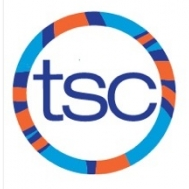 Youth 2                    March 2015SUNDAYMONDAYTUESDAYWEDNESDAYTHURSDAYFRIDAYSATURDAY1236:00-7:30pmCentral Tech 46:00-7:30pm Jarvis566:00-7:30pmCentral Tech CENTRAL REGIONS(Qualifiers)76:00-8:00am UofT CENTRAL REGIONS(Qualifiers)8CENTRAL REGIONS(Qualifiers)9106:00-7:30pmCentral Tech 116:00-7:30pm Jarvis 12136:00-7:30pmCentral Tech 14CENTRAL REGION WINTER TEAM CHAMPS15CENTRAL REGION WINTER TEAM CHAMPS16Family Day176:00-7:30pmCentral Tech 186:00-7:30pm Jarvis 19206:00-7:30pmCentral Tech 216:00-8:00am UofT FESTIVALS(Qualifiers)22FESTIVALS(Qualifiers)23246:00-7:30pmCentral Tech 256:00-7:30pm Jarvis 26276:00-7:30pmCentral Tech 289:00-11:00am Harbord SUNDAYMONDAYTUESDAYWEDNESDAYTHURSDAYFRIDAYSATURDAY1236:00-7:30pmCentral Tech 46:00-7:30pm Jarvis566:00-7:30pmCentral Tech 79:00-11:00am Harbord 8CENTRAL REGIONS(Qualifiers)9106:00-7:30pmCentral Tech (Amanda)116:00-7:30pm Harbord (Ashley)  12136:00-7:30pmCentral Tech (Liana)14March Break OFF1516March Break OFF17March Break OFF18March Break OFF 19March Break OFF20March Break OFF21March Break OFF2223246:00-7:30pmCentral Tech 256:00-7:30pm Jarvis 26276:00-7:30pmCentral Tech 289:00-11:00am Harbord2930316:00-7:30pmCentral Tech 